<RepeatBlock-Amend><Amend><Date>{26/09/2018}26.9.2018</Date>	<ANo>A8-0287</ANo>/<NumAm>85</NumAm>Änderungsantrag		<NumAm>85</NumAm><RepeatBlock-By><By><Members>Rebecca Harms</Members><AuNomDe>{Verts/ALE}im Namen der Verts/ALE-Fraktion</AuNomDe></By></RepeatBlock-By><TitreType>Bericht</TitreType>	A8-0287/2018<Rapporteur>Miriam Dalli</Rapporteur><Titre>Emissionsnormen für neue Personenkraftwagen und für neue leichte Nutzfahrzeuge</Titre><DocRef>(COM(2017)0676 – C8-0395/2017 – 2017/0293(COD))</DocRef><DocAmend>Vorschlag für eine Verordnung</DocAmend><Article>Erwägung 19</Article>Or. <Original>{EN}en</Original></Amend><Amend><Date>{26/09/2018}26.9.2018</Date>	<ANo>A8-0287</ANo>/<NumAm>86</NumAm>Änderungsantrag		<NumAm>86</NumAm><RepeatBlock-By><By><Members>Rebecca Harms</Members><AuNomDe>{Verts/ALE}im Namen der Verts/ALE-Fraktion</AuNomDe></By></RepeatBlock-By><TitreType>Bericht</TitreType>	A8-0287/2018<Rapporteur>Miriam Dalli</Rapporteur><Titre>Emissionsnormen für neue Personenkraftwagen und für neue leichte Nutzfahrzeuge</Titre><DocRef>(COM(2017)0676 – C8-0395/2017 – 2017/0293(COD))</DocRef><DocAmend>Vorschlag für eine Verordnung</DocAmend><Article>Erwägung 20</Article>Or. <Original>{EN}en</Original></Amend><Amend><Date>{26/09/2018}26.9.2018</Date>	<ANo>A8-0287</ANo>/<NumAm>87</NumAm>Änderungsantrag		<NumAm>87</NumAm><RepeatBlock-By><By><Members>Rebecca Harms</Members><AuNomDe>{Verts/ALE}im Namen der Verts/ALE-Fraktion</AuNomDe></By></RepeatBlock-By><TitreType>Bericht</TitreType>	A8-0287/2018<Rapporteur>Miriam Dalli</Rapporteur><Titre>Emissionsnormen für neue Personenkraftwagen und für neue leichte Nutzfahrzeuge</Titre><DocRef>(COM(2017)0676 – C8-0395/2017 – 2017/0293(COD))</DocRef><DocAmend>Vorschlag für eine Verordnung</DocAmend><Article>Artikel 13 – Absatz 1 – Buchstabe c</Article>Or. <Original>{EN}en</Original></Amend><Amend><Date>{26/09/2018}26.9.2018</Date>	<ANo>A8-0287</ANo>/<NumAm>88</NumAm>Änderungsantrag		<NumAm>88</NumAm><RepeatBlock-By><By><Members>Rebecca Harms</Members><AuNomDe>{Verts/ALE}im Namen der Verts/ALE-Fraktion</AuNomDe></By></RepeatBlock-By><TitreType>Bericht</TitreType>	A8-0287/2018<Rapporteur>Miriam Dalli</Rapporteur><Titre>Emissionsnormen für neue Personenkraftwagen und für neue leichte Nutzfahrzeuge</Titre><DocRef>(COM(2017)0676 – C8-0395/2017 – 2017/0293(COD))</DocRef><DocAmend>Vorschlag für eine Verordnung</DocAmend><Article>Artikel 13 – Absatz 1 – Buchstabe d</Article>Or. <Original>{EN}en</Original></Amend><Amend><Date>{26/09/2018}26.9.2018</Date>	<ANo>A8-0287</ANo>/<NumAm>89</NumAm>Änderungsantrag		<NumAm>89</NumAm><RepeatBlock-By><By><Members>Rebecca Harms</Members><AuNomDe>{Verts/ALE}im Namen der Verts/ALE-Fraktion</AuNomDe></By></RepeatBlock-By><TitreType>Bericht</TitreType>	A8-0287/2018<Rapporteur>Miriam Dalli</Rapporteur><Titre>Emissionsnormen für neue Personenkraftwagen und für neue leichte Nutzfahrzeuge</Titre><DocRef>(COM(2017)0676 – C8-0395/2017 – 2017/0293(COD))</DocRef><DocAmend>Vorschlag für eine Verordnung</DocAmend><Article>Anhang I – Teil A – Nummer 6 – Unterpunkt 6.2.1</Article>Or. <Original>{EN}en</Original></Amend><Amend><Date>{26/09/2018}26.9.2018</Date>	<ANo>A8-0287</ANo>/<NumAm>90</NumAm>Änderungsantrag		<NumAm>90</NumAm><RepeatBlock-By><By><Members>Rebecca Harms</Members><AuNomDe>{Verts/ALE}im Namen der Verts/ALE-Fraktion</AuNomDe></By></RepeatBlock-By><TitreType>Bericht</TitreType>	A8-0287/2018<Rapporteur>Miriam Dalli</Rapporteur><Titre>Emissionsnormen für neue Personenkraftwagen und für neue leichte Nutzfahrzeuge</Titre><DocRef>(COM(2017)0676 – C8-0395/2017 – 2017/0293(COD))</DocRef><DocAmend>Vorschlag für eine Verordnung</DocAmend><Article>Anhang I – Teil A – Nummer 6 – Unterpunkt 6.2.2</Article>Or. <Original>{EN}en</Original></Amend><Amend><Date>{26/09/2018}26.9.2018</Date>	<ANo>A8-0287</ANo>/<NumAm>91</NumAm>Änderungsantrag		<NumAm>91</NumAm><RepeatBlock-By><By><Members>Rebecca Harms</Members><AuNomDe>{Verts/ALE}im Namen der Verts/ALE-Fraktion</AuNomDe></By></RepeatBlock-By><TitreType>Bericht</TitreType>	A8-0287/2018<Rapporteur>Miriam Dalli</Rapporteur><Titre>Emissionsnormen für neue Personenkraftwagen und für neue leichte Nutzfahrzeuge</Titre><DocRef>(COM(2017)0676 – C8-0395/2017 – 2017/0293(COD))</DocRef><DocAmend>Vorschlag für eine Verordnung</DocAmend><Article>Anhang I – Teil B – Nummer 6 – Unterpunkt 6.2.1</Article>Or. <Original>{EN}en</Original></Amend><Amend><Date>{26/09/2018}26.9.2018</Date>	<ANo>A8-0287</ANo>/<NumAm>92</NumAm>Änderungsantrag		<NumAm>92</NumAm><RepeatBlock-By><By><Members>Rebecca Harms</Members><AuNomDe>{Verts/ALE}im Namen der Verts/ALE-Fraktion</AuNomDe></By></RepeatBlock-By><TitreType>Bericht</TitreType>	A8-0287/2018<Rapporteur>Miriam Dalli</Rapporteur><Titre>Emissionsnormen für neue Personenkraftwagen und für neue leichte Nutzfahrzeuge</Titre><DocRef>(COM(2017)0676 – C8-0395/2017 – 2017/0293(COD))</DocRef><DocAmend>Vorschlag für eine Verordnung</DocAmend><Article>Anhang I – Teil B – Nummer 6 – Unterpunkt 6.2.2</Article>Or. <Original>{EN}en</Original></Amend><Amend><Date>{26/09/2018}26.9.2018</Date>	<ANo>A8-0287</ANo>/<NumAm>93</NumAm>Änderungsantrag		<NumAm>93</NumAm><RepeatBlock-By><By><Members>Rebecca Harms</Members><AuNomDe>{Verts/ALE}im Namen der Verts/ALE-Fraktion</AuNomDe></By></RepeatBlock-By><TitreType>Bericht</TitreType>	A8-0287/2018<Rapporteur>Miriam Dalli</Rapporteur><Titre>Emissionsnormen für neue Personenkraftwagen und für neue leichte Nutzfahrzeuge</Titre><DocRef>(COM(2017)0676 – C8-0395/2017 – 2017/0293(COD))</DocRef><DocAmend>Vorschlag für eine Verordnung</DocAmend><Article>Artikel 1 – Absatz 5</Article>Or. <Original>{EN}en</Original></Amend></RepeatBlock-Amend>Vorschlag der KommissionGeänderter Text(19) Damit die Vielfalt des Markts für Personenkraftwagen und leichte Nutzfahrzeuge und seine Fähigkeit, unterschiedlichen Wünschen der Verbraucher gerecht zu werden, erhalten bleibt, sollten die CO2-Ziele in linearer Abhängigkeit vom Nutzwert der Fahrzeuge festgesetzt werden. Die Beibehaltung von Masse als Parameter für den Nutzwert wird als mit der bestehenden Regelung kohärent angesehen. Damit die Masse von auf der Straße betriebenen Fahrzeugen besser abgebildet wird, sollte der Parameter der Masse in fahrbereitem Zustand ab 2025 durch die Prüfmasse gemäß der Verordnung (EU) 2017/1151 ersetzt werden.(19) Damit der Umweltnutzen und andere Vorteile der Verkleinerung und Gewichtsreduzierung von Fahrzeugen ausgeschöpft werden können, um zu berücksichtigen, dass aufgrund der Effizienztechnologie wie etwa der Hybridisierung schwerere Fahrzeuge höhere Emissionen ausstoßen müssen und um zu vermeiden, dass so schwere Fahrzeuge unangemessen belohnt werden, sollten die CO2-Ziele nicht nach der Fahrzeugmasse differenziert werden.Vorschlag der KommissionGeänderter Text(20) Es sollte vermieden werden, dass die EU-weiten Flottenziele aufgrund von Veränderungen der Durchschnittsmasse der Flotte geändert werden. Veränderungen der Durchschnittsmasse sollten daher unverzüglich in die Berechnung der Zielvorgabe für die spezifischen Emissionen einfließen, und der hierzu verwendete Durchschnittsmassewert sollte ab 2025 alle zwei Jahre angepasst werden.entfälltVorschlag der KommissionGeänderter Textc) bis 31. Oktober 2022 wird der indikative TM0 für das Jahr 2025 als jeweilige durchschnittliche Prüfmasse neuer Personenkraftwagen und neuer leichter Nutzfahrzeuge im Jahr 2021 festgelegt;entfälltVorschlag der KommissionGeänderter Textd) bis 31. Oktober 2024 und danach alle zwei Jahre werden die TM0-Werte in Anhang I Teile A und B an die jeweilige durchschnittliche Prüfmasse neuer Personenkraftwagen und neuer leichter Nutzfahrzeuge in den vorangegangenen zwei Kalenderjahren beginnend mit den Jahren 2022 und 2023 angepasst. Der jeweilige neue TM0-Wert gilt ab dem 1. Januar des Kalenderjahres nach dem Zeitpunkt der Anpassung.entfälltVorschlag der KommissionGeänderter Text6.2.1. 2025 bis 20296.2.1. 2025 bis 2029Referenzzielvorgabe für die spezifischen Emissionen = EU-weites Flottenziel2025+ a2025 (TM-TM0) Referenzzielvorgabe für die spezifischen Emissionen = EU-weites Flottenziel2025Dabei ist: Dabei ist: EU-weites Flottenziel2025 im Einklang mit Nummer 6.1.1 bestimmt; EU-weites Flottenziel2025 im Einklang mit Nummer 6.1.1 bestimmt; a2025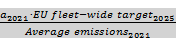 Dabei ist: a2021 die Neigung der am besten passenden Geraden, die durch Anwendung der linearen Methode der kleinsten Quadrate auf die Prüfmasse (explanatorische Variable) und die spezifischen CO2-Emissionen (abhängige Variable) jedes neu zugelassenen Fahrzeugs der EU-Flotte 2021 festgelegt wird; die durchschnittlichen spezifischen CO2-Emissionen aller im Jahr 2021 neu zugelassenen Fahrzeuge jener Hersteller, für die eine Zielvorgabe für die spezifischen Emissionen gemäß Nummer 4 berechnet wird; die durchschnittliche Prüfmasse (in kg) aller neu zugelassenen Fahrzeuge des Herstellers in dem betreffenden Kalenderjahr; TM0	der gemäß Artikel 13 Absatz 1 Buchstabe d bestimmte Wert.Vorschlag der KommissionGeänderter Text6.2.2. Ab 20306.2.2. Ab 2030 Referenzzielvorgabe für die spezifischen Emissionen = EU-weites Flottenziel2030+ a2030 (TM-TM0) Referenzzielvorgabe für die spezifischen Emissionen = EU-weites Flottenziel2030 Dabei ist: Dabei ist: EU-weites Flottenziel2030 im Einklang mit Nummer 6.1.2 bestimmt; EU-weites Flottenziel2030 im Einklang mit Nummer 6.1.2 bestimmt; a2030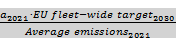 Dabei ist: a2021  die Neigung der am besten passenden Geraden, die durch Anwendung der linearen Methode der kleinsten Quadrate auf die Prüfmasse (explanatorische Variable) und die spezifischen CO2-Emissionen (abhängige Variable) jedes neu zugelassenen Fahrzeugs der EU-Flotte 2021 festgelegt wird; die durchschnittlichen spezifischen CO2-Emissionen aller im Jahr 2021 neu zugelassenen Fahrzeuge jener Hersteller, für die eine Zielvorgabe für die spezifischen Emissionen gemäß Nummer 4 berechnet wird; die durchschnittliche Prüfmasse (in kg) aller neu zugelassenen Fahrzeuge des Herstellers in dem betreffenden Kalenderjahr; TM0	der gemäß Artikel 13 Absatz 1 Buchstabe d bestimmte Wert.Vorschlag der KommissionGeänderter Text6.2.1. 2025 bis 20296.2.1. 2025 bis 2029Referenzzielvorgabe für die spezifischen Emissionen = EU-weites Flottenziel2025+ a2025 (TM-TM0)Referenzzielvorgabe für die spezifischen Emissionen = EU-weites Flottenziel2025 Dabei ist: Dabei ist: EU-weites Flottenziel2025 im Einklang mit Nummer 6.1.1 bestimmt; EU-weites Flottenziel2025 im Einklang mit Nummer 6.1.1 bestimmt; a2025, wenn die durchschnittliche Prüfmasse der neu zugelassenen Fahrzeuge eines Hersteller höchstens dem gemäß Artikel 13 Absatz 1 Buchstabe d ermittelten Wert TM0 entspricht, und a2021, wenn die durchschnittliche Prüfmasse der neu zugelassenen Fahrzeuge eines Hersteller über dem gemäß Artikel 13 Absatz 1 Buchstabe d ermittelten Wert TM0 liegt. Dabei ist:a2025a2021 die Neigung der am besten passenden Geraden, die durch Anwendung der linearen Methode der kleinsten Quadrate auf die Prüfmasse (explanatorische Variable) und die spezifischen CO2-Emissionen (abhängige Variable) jedes neu zugelassenen Fahrzeugs der EU-Flotte 2021 festgelegt wird; die durchschnittlichen spezifischen CO2-Emissionen aller im Jahr 2021 neu zugelassenen Fahrzeuge jener Hersteller, für die eine Zielvorgabe für die spezifischen Emissionen gemäß Nummer 4 berechnet wird; die durchschnittliche Prüfmasse (in kg) aller neu zugelassenen Fahrzeuge des Herstellers in dem betreffenden Kalenderjahr;TM0	der gemäß Artikel 13 Absatz 1 Buchstabe d bestimmte Wert. Vorschlag der KommissionGeänderter Text6.2.2. Ab 20306.2.2. Ab 2030Referenzzielvorgabe für die spezifischen Emissionen = EU-weites Flottenziel2030+ a2030 (TM-TM0)Referenzzielvorgabe für die spezifischen Emissionen = EU-weites Flottenziel2030 Dabei ist: Dabei ist: EU-weites Flottenziel2030 im Einklang mit Nummer 6.1.2 bestimmt; EU-weites Flottenziel2030 im Einklang mit Nummer 6.1.2 bestimmt; a2030, wenn die durchschnittliche Prüfmasse der neu zugelassenen Fahrzeuge eines Hersteller hchstens dem gemäß Artikel 13 Absatz 1 Buchstabe d ermittelten Wert TM0 entspricht, und a2021, wenn die durchschnittliche Prüfmasse der neu zugelassenen Fahrzeuge eines Hersteller über dem gemäß Artikel 13 Absatz 1 Buchstabe d ermittelten Wert TM0 liegt. Dabei ist:a2030a2021 die Neigung der am besten passenden Geraden, die durch Anwendung der linearen Methode der kleinsten Quadrate auf die Prüfmasse (explanatorische Variable) und die spezifischen CO2-Emissionen (abhängige Variable) jedes neu zugelassenen Fahrzeugs der EU-Flotte 2021 festgelegt wird; die durchschnittlichen spezifischen CO2-Emissionen aller im Jahr 2021 neu zugelassenen Fahrzeuge jener Hersteller, für die eine Zielvorgabe für die spezifischen Emissionen gemäß Nummer 4 berechnet wird; die durchschnittliche Prüfmasse (in kg) aller neu zugelassenen Fahrzeuge des Herstellers in dem betreffenden Kalenderjahr;TM0	der gemäß Artikel 13 Absatz 1 Buchstabe d bestimmte Wert. Vorschlag der KommissionGeänderter Text(5)	Ab dem 1. Januar 2030 gelten die folgenden Ziele:(5)	Ab dem 1. Januar 2030 gelten die folgenden Ziele:a)	für die durchschnittlichen Emissionen der Flotte neuer Personenkraftwagen, ein EU-weiter Flottenzielwert, der einer Verringerung der durchschnittlichen Zielvorgaben für die spezifischen Emissionen des Jahres 2021 um 30 % entspricht und gemäß Anhang I Teil A Nummer 6.1.2 ermittelt wurde;a)	für die durchschnittlichen Emissionen der Flotte neuer Personenkraftwagen, ein EU-weiter Flottenzielwert, der einer Verringerung der durchschnittlichen Zielvorgaben für die spezifischen Emissionen des Jahres 2021 um 50 % entspricht und gemäß Anhang I Teil A Nummer 6.1.2 ermittelt wurde;b)	für die durchschnittlichen Emissionen der Flotte neuer leichter Nutzfahrzeuge, ein EU-weiter Flottenzielwert, der einer Verringerung der durchschnittlichen Zielvorgaben für die spezifischen Emissionen um 30 % gegenüber dem Jahr 2021 entspricht und gemäß Anhang I Teil B Nummer 6.1.2 ermittelt wurde.b)	für die durchschnittlichen Emissionen der Flotte neuer leichter Nutzfahrzeuge, ein EU-weiter Flottenzielwert, der einer Verringerung der durchschnittlichen Zielvorgaben für die spezifischen Emissionen um 50 % gegenüber dem Jahr 2021 entspricht und gemäß Anhang I Teil B Nummer 6.1.2 ermittelt wurde.